Barque Jane Kilgour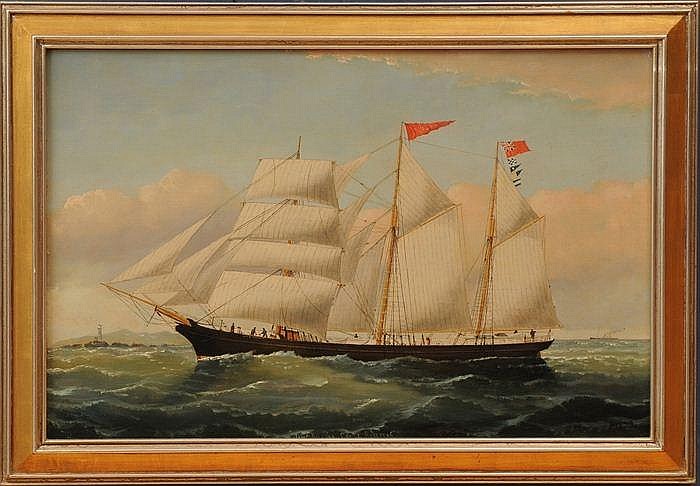 WILLIAM HOWARD YORKE (1847-1921): JANE KILGOUR - CAPT. E. ROSEVEAR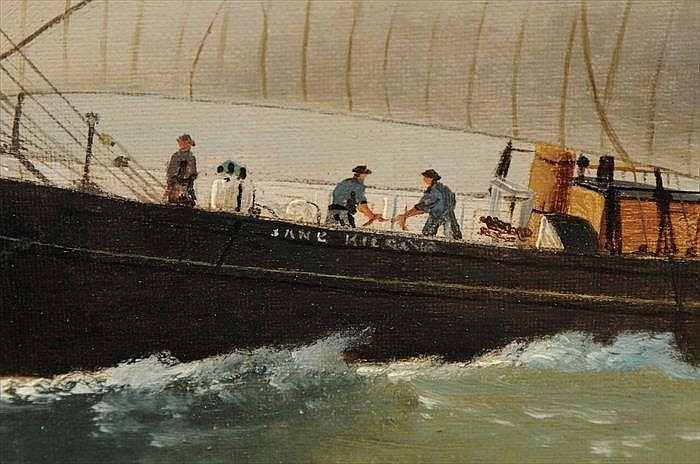 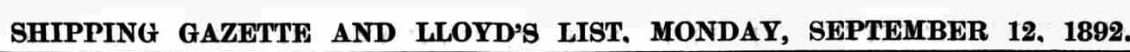 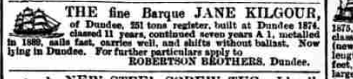 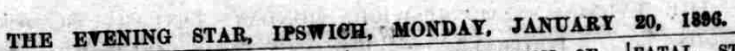 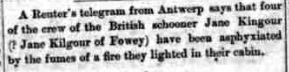 1915 crewVessel NameOfficial NumberOfficial NumberSignal lettersRig /Type Where builtWhere builtBuilderBuilderYear builtYear builtYear builtYear endYear endreg tonsreg tonsJANE KILGOUR6827168271NDGJBarquentineBarquentineDundee Dundee Tay ship building co.Tay ship building co.18741874187419201920214  OWNERS/ MANAGERS/REGISTRATION DETAILS  OWNERS/ MANAGERS/REGISTRATION DETAILSNotesNotesNotesNotesNotesNotesNotesNotesNotesMASTERSMASTERSMASTERSMASTERSMASTERSMASTERS1894 William Rosevear, Pentewan.(MO)1894 William Rosevear, Pentewan.(MO)LOA 126.8 x 24.1 x 12.8ft previously registered in Dundee on 8th July 1874.1899 registered in South Shields then Cape Town 1913 and finally Port Louis 1917, Mauritius as a motor vessel. UK Register closed 1897LOA 126.8 x 24.1 x 12.8ft previously registered in Dundee on 8th July 1874.1899 registered in South Shields then Cape Town 1913 and finally Port Louis 1917, Mauritius as a motor vessel. UK Register closed 1897LOA 126.8 x 24.1 x 12.8ft previously registered in Dundee on 8th July 1874.1899 registered in South Shields then Cape Town 1913 and finally Port Louis 1917, Mauritius as a motor vessel. UK Register closed 1897LOA 126.8 x 24.1 x 12.8ft previously registered in Dundee on 8th July 1874.1899 registered in South Shields then Cape Town 1913 and finally Port Louis 1917, Mauritius as a motor vessel. UK Register closed 1897LOA 126.8 x 24.1 x 12.8ft previously registered in Dundee on 8th July 1874.1899 registered in South Shields then Cape Town 1913 and finally Port Louis 1917, Mauritius as a motor vessel. UK Register closed 1897LOA 126.8 x 24.1 x 12.8ft previously registered in Dundee on 8th July 1874.1899 registered in South Shields then Cape Town 1913 and finally Port Louis 1917, Mauritius as a motor vessel. UK Register closed 1897LOA 126.8 x 24.1 x 12.8ft previously registered in Dundee on 8th July 1874.1899 registered in South Shields then Cape Town 1913 and finally Port Louis 1917, Mauritius as a motor vessel. UK Register closed 1897LOA 126.8 x 24.1 x 12.8ft previously registered in Dundee on 8th July 1874.1899 registered in South Shields then Cape Town 1913 and finally Port Louis 1917, Mauritius as a motor vessel. UK Register closed 1897LOA 126.8 x 24.1 x 12.8ft previously registered in Dundee on 8th July 1874.1899 registered in South Shields then Cape Town 1913 and finally Port Louis 1917, Mauritius as a motor vessel. UK Register closed 1897W.Rosevear 1894-1904                        Chesterfield 1906W.Rosevear 1894-1904                        Chesterfield 1906W.Rosevear 1894-1904                        Chesterfield 1906W.Rosevear 1894-1904                        Chesterfield 1906W.Rosevear 1894-1904                        Chesterfield 1906W.Rosevear 1894-1904                        Chesterfield 1906MARINERRANKDonovan, JohnOrdinary SeamanHarvey, HenryOrdinary SeamanThomas, JohnCook and Steward